муниципальное дошкольное образовательное учреждение«Детский сад №281 Тракторозаводского района Волгограда»             Проект по познавательному развитию:               «Красная книга - растения России»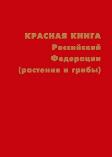                                                                   Подготовили и  провели воспитатели:Константинова Валентина Ивановна,Волгоград 2018 - 2019СодержаниеI. Введение …………………………………………………………1.1Обоснование  актуальность проекта…………………………………………………………..Паспорт проекта………………………………………………...II. Разработка проекта ……………………………………………..     2.1. Этапы реализации проекта………………………………...Перспективное планирование мероприятий проекта………...Выполнение проекта……………………………………………Заключение…….…………………………………………………...Приложение………………………………………………………...Список литературы………………………………………………...I. Введение1.1 Обоснование актуальности проекта. Можем ли мы жить без природы, без птиц, деревьев, бабочек и стрекоз, лесов и лугов? Чем больше становятся наши города, чем выше дома, тем чаще нам хочется уехать подальше за город в наш настоящий общий дом - на природу. Человек и природа… Философы, поэты, художники всех времен и народов отдавали дань этой вечной и всегда актуальной теме. Но особенно остро стоит эта проблема в наши дни, когда угроза экологического кризиса, может быть, и катастрофы, нависла над человечеством. Одним из серьезнейших проявлений глобальной экологической проблемы является быстрое сокращение численности многих видов растений. Некоторые виды уже безвозвратно исчезли с лица Земли, другие находятся на грани исчезновения. Гибель растений отмечен путь развития человечества. Загрязнение атмосферы, почвы, воды. Огромные мусорные свалки! Переизбыток удобрений, химических пестицидов, которые используют для борьбы с вредителями! Кислотные дожди! Главные виновники этого – промышленность, электростанции, автомобили. Вырубка больших лесных массивов! Осушение болот, непрерывное расширение автодорог! Лесные пожары! Кто-то, не думая, вырывает с корнем цветы, для жизненного достатка рвут цветы для продажи.  Природа величава и богата, но в тоже время хрупка и ранима. Все любят природу, но, к сожалению, не все ее берегут. Человек наносит природе большие и малые раны. Начиная с 1600 года, на нашей планете вымерло около 900 видов растений. Возможно, более половины из них уничтожены за последние 50 лет! Нанесение вреда природе не проходит бесследно. В результате исчезновения растений, выпадения кислотных дождей, увеличения числа токсических свалок и т.д. Земля все более теряет свою жизнеспособность. Главную ответственность за это несет человек. Он же является и главной жертвой этого процесса. Вот почему тысячи организаций в мире пытаются улучшить среду обитания. В 1966 году по решению Международного союза охраны природы и природных ресурсов (МСОП) была впервые издана Красная книга.1.2   Паспорт проекта:Педагогический проект.Тема:» Красная книга  растения России»Тип проекта: практико-ориентированный.Вид проекта: познавательно - творческий.Продолжительность проекта: долгосрочный  с 01.10.2018  по 25. 01 2019года.Участники проекта: дети подготовительной группы, родители, воспитатель.Актуальность проекта:   Все мы – дети Природы. И с малых лет человек должен познавать ее и непременно учиться любить, оберегать, разумно пользоваться, быть действительно созидающей, а не губительной частью мира. Эта проблема является одной самой серьезной и актуальной в современных условиях. Мне небезразлично, какими станут мои воспитанники в будущем. От того, как они ведут себя, такими они и будут, когда вырастут.  Сегодня как никогда важно формирование экологического воспитания подрастающего поколения, поэтому важно разбудить у ребят чувство сопереживания к происходящему с окружающей нас природой, понимание того, что её нужно беречь и охранять. Ведь находясь на природе, мало кто остаётся равнодушным и не испытывает никаких чувств.Проблема: Нам нравится учиться чему-то новому и интересному. Мы считаем, что охрана природы очень увлекательное и нужное занятие. Поэтому мы решили узнать что-нибудь о Красной книге. Что мы можем сделать, чтобы сохранить и приумножить редкие виды растений? Создать свою книгу по охране природы.Вопросы:Что такое природа?Почему не нужно рвать цветы и ловить бабочек?Почему нужно соблюдать тишину на природе?Для чего нам нужно беречь природу?Что произойдет, если не беречь природу?Как человек может спасти природу?Масштаб проекта:долгосрочный  (01.10. 18 по 25. 01. 2019 года)МОУ  Д/с №281Количество детей подготовительной группы – 25 детейУчастники проекта: Воспитатели группы:  Константинова В. И.Дети подготовительной группыРодители детей подготовительной группы.Цель проекта: Знакомство с Красной книгой, как государственным документом и её значением. Задачи проекта: Формирование у детей экологического и бережного отношения к природе и всему окружающему.1. Дать детям представление о разнообразии природы.2. Перечислить основные причины исчезновения  некоторых растений, назвать охраняемых; объяснить, почему нужно охранять растительный мир.3. Познакомить детей с тем, как человек влияет на природу и с какой целью создана Красная книга родного края и страны.4. Обогащать словарный запас детей.5. Воспитывать любовь к природе и учить правильному поведению в природе; прививать сочувствие к природе, научить сопереживать.Приоритетные направления:Создание в группе необходимых условий по формированию гуманного отношения к природе у детей старшего дошкольного возрастаСплочение детей, родителей и педагогов в процессе активного сотрудничества.Просвещение и педагогическая подготовка родителей.Обогащение словаря: истреблять, редчайшие растения, Красная книга, исчезающие растения, восстановленные.Идея проекта:К мысли об охране природы человек пришел очень давно. Но в наши дни эта проблема носит глобальный характер. Стали редкими многие растения и, оскуднели некогда богатые поля и луга. Много лет человек был по отношению к природе только потребителем. Пришло время совершенно новых отношений - гармоничного сосуществования с природой. Начинать такие перемены необходимо с воспитания детей. Нужно воспитывать детей в том, чтобы сберегать природные ценности всегда и везде. Это и составляет основу экологического воспитания, направленного на формирования ответственного отношения к окружающей природе.Ресурсное обеспечение:Ресурсный закон от 10.01. 2002г.  № 7 – ФЗ (ред. От29.07.2018года)                  « Об охране  окружающей среды».Федеральный закон от 29.12. 2012 г. № 273 – ФЗ « Об образовании  в Российской Федерации».СанПин  2.4.1.3049 – 13 «Санитарно – эпидемиологические требования к  устройству, содержанию и организации режима работы дошкольных  образовательных организаций», от  15 мая 2013 г.  № 26.Устав муниципального дошкольного образовательного учреждения «детский сад №281 Тракторозаводского района Волгограда» от 03 апреля2015 года.Основная образовательная программа.Методическое обеспечение проекта:Материально – технические:Мультимедийное  оборудование, проектор, магнитофон, фотоаппарат, ноутбук, методическая и познавательная литература, дидактические игры, дидактические игрушки, предметно – развивающая  среда.Методическое обеспечение: Детство: Примерная образовательная программа дошкольного образования / Т.И. Бабаева, А. Г. Гогоберидзе, О. В. Солнцева и др. — СПб.: ООО «Издательство «Детство-Пресс», 2014. — 000 с. ISBN 978-5-906750-00-0Кондратьева Н.Н. «Мы». Программа экологического образования детей. – СПб. : Издательство «Детство-Пресс», 2006. – 240с. ISBN: 5-89814-057-3Николаева С.Н. Методика экологического воспитания в детском саду. Работа с детьми подготовительной группы  сада: книга для воспитателей детского сада/ С.Н. Николаева. – 4-е изд. – М.: Просвещение, 2002. – 208 с., 8 л. ил. – ISBN 5-09-011526-5Николаева С.Н. Приобщение дошкольников к природе в детском саду и дома. – М.: Мозаика-Синтез, 2013. – 120 с.: цв. вкл. ISBN 978-5-4315-0175-3Электронный ресурс https://yandex.ru/images/searchЭлектронный ресурс http://go.mail.ru/search_imagesЭлектронный ресурс http://go.mail.ru/search_videoЭлектронный ресурс http://allforchildren.ruЭлектронный ресурс http://razdeti.ru/semeinaja-bibliotekaЭлектронный ресурс http://stihi-rus.ru/1/Fet/148.htm Электронный ресурс http://www.youtube.com13. В.С. Моложавенко “Тайна красоты”.14.     Cтихи о цветах http://www.playroom.ru/content/view/1649/1815.    Берестнева, Н.П. Экологические занятия с использованием элементов                 ТРИЗ и РТВ // Ребенок в детском саду. - 2006. - № 1. - С.48-52.16.    Николаева С.Н. Методика экологического воспитания дошкольников. М.: Академия, 1999.17.  Николаева С.Н. Программа «Юный эколог» // Дошкольное воспитание, 1994, № 9. – С. 51-53.18.  Рыжова Н.А. Я и природа. – М., 1996.19.  Рыжова Н.А. Экологическое образование в дошкольных учреждениях: теория и практика. – М., 2000. – С. 110-155.     20.  Рунова М.А.,  Бутилова А.В. «Ознакомление с природой через движение»     21.       Николаева С.Н., Комарова И.А. «Сюжетные игры в экологическом воспитании»Технологии:Здоровьесберегающие  педагогические технологииИнформационно – коммуникативные технологииИгровые технологииПо – этапное рисование растений.Итог проекта: презентация изготовленной детьми «Красной книги – растения России»Ожидаемые результаты:1. Дети больше узнают о растениях из «Красной книги».2. Осознанное выполнение правил поведения в природе.3. Сформируются основы экологической культуры, экологической воспитанности дошкольников.4. Обогащать словарный запас детей.5. Воспитывать любовь к природе и учить правильному поведению в природе; прививать сочувствие к живой природе, научить сопереживать.II. Разработка проекта.Этапы реализации проекта:Формы реализации:     Беседы;      интегрированные НОД;     оснащение предметно – пространственной,  развивающейсреды  группы;работа с родителями;          игровые технологии.Календарный план реализации проекта:III. Реализация проекта. 3.1. Перспективный план работы с детьми:3.2. Перспективный план по работе с родителями по проекту:IV. Внедрение и распространение опыта работы по теме проекта.По методике  проекта может работать любое дошкольное учреждение, независимо от его вида. Проект можно рассматривать как дополнение к любым общеобразовательным, комплексным программам и парциальным программам для развития познавательной активности  творческих качеств детей. Отчёт о проекте, презентация книги изготовленной совместно детьми и воспитателямиМониторингАнализ результатов анкетирования родителей.В анкетирование приняло участие 18 родителей.75% респондентов выразили мнение, что тема проекта очень актуальна,                       25%из числа опрошенных считают тему «достаточно актуальной».Об актуальности проекта заявляют 100% опрошенных респондентов.Предоставленную информацию для родителей участники анкетирования определяют «достаточно полезной» 65% и «очень полезной» 30% , «не слишком полезная» 5% опрошенных. Родители воспитанников выразили желание получить консультации на тему: «Какие санкции применяются к гражданам за срыв красно книжных растений».Родители не смогли выбрать один наиболее эффективный метод взаимодействия с воспитателями при проведении проекта. В одинаковой степени важными респонденты определили поливариативность методов: памятки, консультации, конкурсы совместного творчества, мультимедийные презентации, творческую гостиную для родителей.Была отмечена важность предоставления отчета о проекте. Полученная информация повлияет на организацию домашнего обучения: «очень сильно» у 45% опрошенных, «повлияет в целом у 25%, «не слишком повлияет» у 20% и совсем не повлияет 10%. Работа воспитателей ДОУ формирование у детей экологического и бережного отношения к природе и всему окружающему –       «очень эффективной» у 100% опрошенных. Приложение 1Анкета для родителей «Экологическое воспитание детей»
Цель: выявить отношение родителей к вопросам экологического образования дошкольников в детском саду и его реального осуществления в семье.Начало формыЧитаете ли Вы ребенку книги о природе?  да нетБываете ли вы с ребенком на природе?  да нетРассказываете ли Вы ребенку о пользе деревьев, лекарственных трав, ягод, насекомых, птиц?  да нетПроявляет ли Ваш ребенок заботливое отношение к животным, растениям?  да нет да нетКак Вы считаете, зависит ли состояние здоровья ребенка от состояния окружающей среды.  да нетКонец формы Анкета для родителей  «Красная книга, зачем она нужна?»   Как вы думаете, Красная книга хорошо или плохо нашей природы?    Знаете ли вы что такое Красная книга?   Какие страницы есть в Красной книге?   Какие животные, занесённые в красную книгу, вы знаете?__ Какие растения, занесённые в красную книгу, вы знаете? _    Что необходимо делать, чтобы сохранить исчезающие виды    растений?Спасибо за сотрудничество!Итоговая анкета по результатам проекта  для родителейВаше мнение об актуальности темы данного проекта:- не актуальна вовсе- не вполне актуальна- достаточна актуальна- очень актуальнаПояснение………………………………………….Ваше мнение  о предоставленной информации:- бесполезна- не слишком полезна- достаточно полезна- очень полезнаПояснение…………………………………………Какую индивидуальную консультацию Вы хотели бы   получить от специалистов детского сада по данной проблеме? …………………………………………………………………Какие методы взаимодействия с педагогами показались Вам наиболееэффективными при проведении проекта?   - памятки   - конкурсы совместного творчества родителей и детей   -  мультимедийная презентация   - творческая гостиная   - отчет о проекте5. Повлияет ли информация,  полученная вами на организацию домашнего обучения?   - нет   - не слишком   - да   - оченьПояснение: ………………………………………………………Ваше мнение о работе  педагогов ДОУ формирование у детей экологического и бережного отношения к природе и всему окружающему.- неэффективна- не вполне эффективна- очень эффективнаПриложение 2.муниципальное дошкольное образовательное учреждение«Детский сад №281 Тракторозаводского района Волгограда»                    Конспект беседы                 по познавательному развитию                в подготовительной к школе группе           Тема: «Природа родного края».                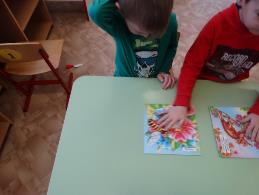                                                                                  Провела воспитатель: Константинова В.И.                               10 октября 2018 г.Цель: Познакомить детей с природой родного края. Показать роль природы в жизни человека; воспитывать заботливое бережное отношение к природе как источнику красоты и доброты. Познакомить детей с Красной книгой, охраняемыми растениями родного края. Сформировать убеждение детей о необходимости оберегать природу.Часть №1Ход беседы: Воспитатель читает стихотворение поэта Л. Дайнеко.Есть на земле огромный домПод крышей голубой,Живут в нем солнце, дождь и гром,Лес и морской прибой.Живут в нем птицы и цветы,Веселый звон ручья.Живешь в том светлом доме ты.И все твои друзья.Куда б дороги не вели,Всегда ты будешь в нем.Природою родной землиЗовется этот дом.- Ребята, о чём говориться в этом стихотворении?- А вы знаете, что такое природа?- Сегодня мы поговорим с вами о природе родного края. Наш край богат полями, лугами, озёрами, реками, и лесами. Давайте вспомним. Какие деревья растут у нас (ответы детей).Для многих людей символом России является белоствольная берёза. Красавицу берёзу можно встретить в лесу, в поле, у нас на участке, она украшает городские парки. Таких берёз и берёзовых рощ нет нигде в мире. Приятно гулять в берёзовой роще в любое время года. Берёза – любимое дерево народа, не об одном дереве не сложено столько много стихов.- Что такое лес? Конечно, лес - это не только много деревьев. Это кусты, трава, ягоды, грибы, насекомые, птицы, звери. Если сверху с самолета посмотреть на нашу землю, то окажется, что земля имеет зеленый цвет. Почему?- Леса бывают разные. Лес, где растут березы, называется … (березняк). А как назовем лес, где растут ели? Сосны? (Хвойный). Дубы? (Дубрава.) Как вы думаете: что такое смешанный лес? (Лес, где рядом растут разные породы деревьев - сосны, березы, осины и т. д.).- Лес выделяет кислород, нужный для дыхания. Он защищает почву от размыва. Из древесины можно изготовить более 20 тысяч изделий и продуктов. В лесу растет много полезных лекарственных растений. Лес – это дом животных, птиц. Лес – это место отдыха для человека. Вот почему лес называют зеленым другом.- Как вы понимаете словосочетание «охрана природы»?- Это хозяйское использование ее богатств, бережное отношение к природе.- Для восстановления лесов ежегодно высаживаются деревья. Большую роль в охране природы играет современная техника. С космических аппаратов ведутся съемки земной поверхности, которые помогают предотвратить лесные пожары, стихийные бедствия, например: наводнения.- Ребята, в нашей области очень много разных растений. Какие растения произрастают на территории нашей области? (Слайды) (Ответы детей).- Среди них есть такие, которых осталось очень мало. Их так и называют – редкие. Как вы думаете, почему они стали редкими? (Ответы детей) (Слайды).- Редкие растения в нашей стране, и в других странах тоже, охраняются законом. Но недобрые люди часто нарушают этот закон. Человек часто бывает очень жесток по отношению к растениям. Очень часто люди не жалеют их, уничтожают для своих целей. Постепенно растений остается все меньше и меньше.- Задумались люди: как остановить это безобразие, не допустить исчезновения ни одного живого существа.Дерево, трава, цветок и птица	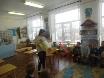 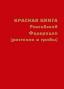 Не всегда умеют защититься. Если будут уничтожены они,На планете мы останемся одни.- И вот ученые решили издать Красную Книгу. - На листах помещены сведения о видах, находящихся под угрозой исчезновения и которые уже невозможно спасти без введения специальных мер охраны.- Но замечательно то, что человек умеет исправлять свои ошибки. Кроме Красной Книги люди придумали заповедники. Что такое заповедник? Заповедник – это место, где природа имеет право жить по своим законам. А человек не вмешивается в них, изредка приходит в это место как гость. В заповеднике охраняется все: травы, грибы, птицы, рыбы и все живое. Как вы думаете, только ли в заповедниках нужно защищать природу? (Ответы детей). Правильно, охранять природу нужно в любом месте. Давайте вспомним правила охраны природы.1. На природе запоминать увиденное.2. Ходить по тропинкам.3. Не ломать ветки деревьев.4. Не топтать цветы, травы.5. Не кричать, не включать громко музыку.6. Не лезть в птичьи гнезда.7. Не ловить насекомых.8. Не разрушать грибницы.9. Не оставлять не затушенных костров.10. Не разорять муравейники.- А чем же мы с вами можем помочь редким растениям? (Ответы детей). Давайте мы сами никогда не будем их обижать и не дадим их другим в обиду. Расскажем всем знакомым о беззащитных растениях и цветах. И тогда природа на всей земле будет добрым и красивым домом для всех людей, для всех растений. Используемая литература:     1. Николаева С.Н. Методика экологического воспитания дошкольников.         М.: Академия, 1999.2.Николаева С.Н. Программа «Юный эколог» // Дошкольное воспитание, 1994, № 9. – С. 51-53.3.Рыжова Н.А. Я и природа. – М., 1996.4.Рыжова Н.А. Экологическое образование в дошкольных учреждениях: теория и практика. – М., 2000. – С. 110-155.Приложение 3.муниципальное дошкольное образовательное учреждение«Детский сад №281 Тракторозаводского района Волгограда»                    Конспект НОД                 по познавательному развитию                в подготовительной к школе группе           Тема: «Знакомство с Красной книгой                   Волгоградской области – растения».                                                                                                 Провела воспитатель: Константинова В.И.                                             15 октября 2018 г.Цель: Сформировать  у детей правильное представление об окружающем нас мире, о беззащитности растений перед человеком. Формирование знания о многообразии живых организмов, удивительном мире растений. Формирование у детей ответственного и доброго отношения к природе родного края и нашей родины.Программные задачи:Образовательные: Формировать представление о Красной книге.Развивающие: Развивать внимание, наблюдательность, сообразительность; поддерживать и развивать у детей познавательный и творческий интерес к живой природе.Воспитывающие: Сформировать убеждение о бесценности природы и подвести к выводу о необходимости её оберегать.Интеграция образовательных областей: «Познание», «Художественное творчество», «Коммуникация», «Социализация»,  «Музыка».
Материалы и оборудование:- ноутбук, колонки, презентация «Красная книга Волгоградской области - растения», Красная книга Волгоградской области.           Ход деятельности:Воспитатель: Дети скажите, как называется область, в которой мы с вами живем?Дети. Волгоградская.Воспитатель: Правильно. Волгоградская область – один из самых крупных регионов Российской Федерации.Воспитатель: Ребята, в нашем родном крае, очень много разных растений. Среди растений есть такие, которых осталось очень мало. Их так и называют – редкие. Как вы думаете, почему они стали редкими? (Ответы детей).Воспитатель: Редкие растения в нашей области, охраняются законом. Но недобрые люди часто нарушают этот закон. Человек часто бывает очень жесток по отношению к растениям. Очень часто люди не жалеют их, уничтожают для своих целей.  Постепенно растений становится все меньше и меньше и в этом виноват человек. Вот некоторые из них.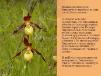 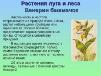 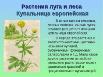 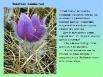 На земле исчезают цветы,
С каждым годом заметнее это.
Меньше радости и красоты.
Оставляет нам каждое лето.
Если я сорву цветок, если ты сорвешь цветок, 
Если все: и я, и ты, если мы сорвём цветы,
Опустеют все поляны, и не будет красоты.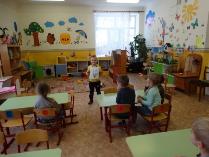 Но замечательно то, что человек умеет исправлять свои ошибки. Задумались люди: как остановить это безобразие, не допустить исчезновения ни одного живого существа. И придумали «Красную книгу». А кто из вас знает, что такое Красная книга? (Ответы детей). 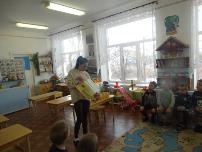 Воспитатель: Это книга о растениях, которым грозит опасность исчезновения. Много растений истребляли люди. Но, в конце концов, поняли, если не помочь природе, она погибнет. Чтобы это не случилось, ученые составили специальную книгу - КРАСНУЮ КНИГУ.Воспитатель: Но почему именно красную книгу, а не какого-либо другого цвета? (Ответы детей)Воспитатель: Писатель Николай Сладков,  создавший немало  книг о природе,  так  рассказывает,  об этой книге: Красный цвет книги – цвет опасности: стоп, остановись! Дальше так нельзя. Красная книга сама не охраняет, а только предупреждает. Эта книга называется так потому, что красный цвет – означает сигнал опасности. Он заставляет своей яркостью всех обратить внимание на указанную опасность, в данном случае предостерегает людей о возможных тяжёлых последствиях, которые произойдут с гибелью целых видов растений.В неё заносятся все данные о растениях, которые срочно нуждаются в опеке и защите.Вот так выглядит Красная Книга Волгоградской области. (Показ книги).А всегда ли человек помогает природе? (Ответы детей).Воспитатель: А ведь мы крепко-накрепко связаны с природой. Уничтожим птиц – насекомые съедят всю зелень – люди не смогут, есть плоды и овощи. Так всегда происходит в природе: исчез один – заболел другой – погиб третий.Все, все, все на свете, нужны!И мошки не меньше нужны, чем слоныНельзя обойтись без чудовищ нелепыхИ даже без хищников злых и свирепых.Нужны все на свете, нужны все подряд,Кто делает мед, и кто делает яд,Да, если мы с кем-то не очень дружны -Мы все-таки очень друг другу нужны!А если нам кто-то лишним покажется,То это, конечно, ошибкой окажется.Воспитатель: Сейчас немного отдохнем.  Физкультминутка:Мы шагаем, мы шагаем,Руки выше поднимаем.Голову не опускаем,Дышим ровно, глубоко (ходьба с подниманием рук).Вдруг мы видим у куста, выпал птенчик из гнезда.Тихо птенчика берём,И назад в гнездо кладём (наклоны, поднимаем руки вверх).Впереди из-за куста,Смотрит хитрая лиса.Мы лисицу обхитрим,На носочках побежим.На полянку мы выходим (наклоны с приседанием).Много ягод мы находим.Голубика так видна!Мы едим ее с куста.Ребята вы уже узнали, что некоторые растения находятся под угрозой исчезновения, и они занесены в Красную книгу.Давайте вспомним правила охраны природы. (Ответы детей)И самое главное правило любить и охранять природу!Воспитатель. А чем же мы с вами можем помочь редким растениям? (Ответы детей).Воспитатель: Давайте мы сами никогда не будем их обижать и не дадим их другим в обиду. Расскажем всем знакомым о беззащитных растениях и цветах.Наша планета Земля,Очень щедра и богата,Горы, леса и поляДом наш родимый, ребята!Давайте будем беречь планетуДругой такой на свете нету.Развеем над нею и тучи и дым,В обиду ее никому не дадим!Беречь будем птиц, насекомых, зверей,От этого станем мы только добрей!Украсим всю Землю садами, цветами,Такая планета нужна нам с вами!Воспитатель: Ребята, хочу вам сказать, что есть Красная Книга Волгоградской области. (Показ презентации). Наше занятие подошло к концу. Вам понравилось? (Ответы детей) Релаксация:  Что нового вы сегодня узнали? О чём ещё вам бы хотелось услышать? Спасибо вам! Я надеюсь, этой полезной информацией, которую вы сегодня узнали, поделитесь со своими друзьями и родными.Давайте вместе Землю украшать, Сажать сады, цветы сажать повсюду. Давайте вместе Землю уважать, И относится снежностью как к чуду!               И тогда наша Земля будет добрым и красивым домом для всех людей,                                 И  для всех растений. Оставляет нам каждое лето.
Если я сорву цветок, если ты сорвешь цветок,
Если все: и я, и ты, если мы сорвём цветы,
Опустеют все поляны, и не будет красоты.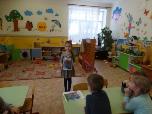 Используемая литература:Е.М. Архипов и др. «Красная книга Волгоградской области – растения» т. 2. Издательский дом «Ин - фолит» 2008 – 176 с.  Рыжова Н.А. Экологическое образование в дошкольных учреждениях: теория и практика. – М., 2000. – С. 110-155.Электронный ресурс http://www.youtube.comhttp://razdeti.ru/semeinaja-bibliotekaПриложение 4.муниципальное дошкольное образовательное учреждение«Детский сад №281 Тракторозаводского района Волгограда»                    Конспект НОД                 по познавательному развитию                в подготовительной к школе группе           Тема: «Знакомство с Красной книгой                   России – растения».                 Провела воспитатель 1 кв. категории:  Константинова В.И.                                       13 ноября 2018 гЦель:  знакомство детей с Красной книгой России ее представителями                       (растения).
Задачи: - Закреплять знания детей о среде обитания растений, занесенных в Красную книгу России.
- Формировать обобщенные представления детей о том, что человеку необходимо оберегать растительный мир.
- Воспитывать у детей бережное отношение ко всему живому на Земле.
- Разъяснить необходимость создания Красной книги.Интеграция образовательных областей: «Познание», «Художественное творчество», «Коммуникация», «Социализация»,  «Музыка».
 Предварительная работа: проведение бесед о растениях,  произрастающих в природе, чтение художественной литературы о природе, разучивание стихотворений.
Оборудование: Красная книга для детей, иллюстрации растений, можно использовать проектор и смотреть как слайды, персонаж из мультфильма Маша.
Ход деятельности
Воспитатель:  Здравствуйте, ребята! Я очень рада видеть вас!Раздается стук в дверь. Ребята, сейчас я посмотрю, кто к нам пришел. Дверь открывается,  появляется  кукла  Маша.Маша: Здравствуйте ребята, вы узнали меня?  (Ответы детей). 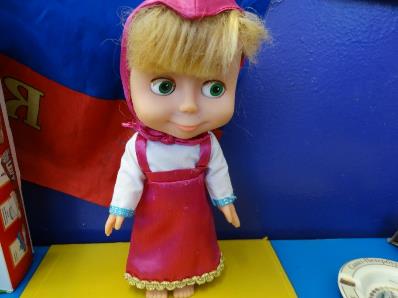 Маша: Да, я Маша из мультфильма «Маша и Медведь».  Я пришла к вам и принесла  письмо от моего друга Мишки. Ребята, я вы знаете, где он живет?  (Ответы детей).  Маша: Молодцы  ребята, знаете, где живет мой друг – в лесу.Воспитатель: Маша, ты сказала, что принесла письмо от Медведя, а давай мы его прочитаем и узнаем, что пишет твой друг. Маша отдает письмо от Медведя.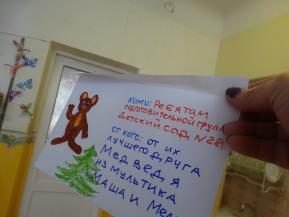 Воспитатель: Читает письмо. Здравствуйте взрослые и дети! Я начну письмо о том, что  давным-давно на полях, в лугах, лесах, на нехоженых тропинках. Пестрея всюду и радуя глаз, росли растения для нас.Их не рвали, не губили,Красоту они дарили…Но время шло…Народ черствел…О красоте и думать не хотел:Топтал и рвал, что только мог,И первозданную природу не сберег…Очнулся от безумия народ, И протянул природе руки… Люби природу, береги, Сажай, расти и сохрани!Воспитатель: Вот такое письмо нам прислал с Машей её друг. Люди, плохо зная природу, погубили множество растений. Немало исчезло  растений. В конце концов, люди поняли: если не помочь природе, растениям исчезнут на земле навсегда.Дерево, трава, цветок и птицаНе всегда умеют защититься.Если будут уничтожены они,На планете мы останемся одни. Маша: Задумались люди, как остановить это безобразие? Как не допустить исчезновения живых существ? Чтобы этого не случилось, составили Красную книгу (слайд). - Она информирует, какие виды растений в опасности. Призывает изучать эти виды. Предупреждает об исчезновении этих видов. Советует, как сохранить эти редкие виды растений.  Для удобства пользования, страницы у книги цветные.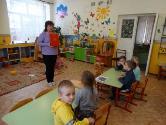 Воспитатель: Как вы думаете, почему Красную книгу назвали - Красной, а не зеленой и не синей?- Правильно, потому что красный цвет - это цвет опасности и предупреждения, а растения, которые внесены в нее, как раз находятся в опасности - исчезнуть навсегда. 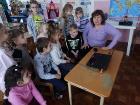 Красная книга - очень большая, потому что в ней записаны исчезающие растения планеты Земля. Страницы у неё разных цветов. На белых листах книги помещены сведения о растениях и животных, которых осталось очень мало – их так и называют «редкие». На жёлтых – «уязвимые» виды: они ещё могут выжить сами, без помощи человека. На красных листах – о видах находящихся под угрозой исчезновения, и которые уже не смогут спастись сами без помощи человека. На зелёных – «спасённые», находящиеся теперь уже в безопасности. Чёрными страницы стали тогда, когда это животное или растение исчезло с лица Земли навсегда. (Слайд.)  У каждого государства существует тоже своя Красная книга. Создана и Красная книга России, и даже у каждой области есть своя Красная книга. Маша: Я хочу познакомить вас с Красной книгой России. (Слайды) 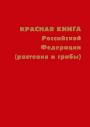 Воспитатель: Сначала мы немного отдохнем. Физкультминутка:  «Цветы» Наши красные цветыРаспускают лепесткиВетерок чуть дышитЛепестки колышутНаши красные цветыЗакрывают лепесткиГоловой качаютТихо засыпают.Воспитатель:  Как вы думаете, от человека зависит красота природы? А всегда ли человек помогает природе? (Ответы детей)- Почти в каждом регионе нашей страны созданы Красные книги.- Кто мне скажет, как называется наша область? – ответы детей- В нашей области  тоже есть своя Красная книга. Вы с ней уже знакомились.А как называется наша страна? (Ответы детей) Правильно ребята, наша страна – Россия. В нашей стране есть большая Красная книга и сейчас Маша покажет её.Маша:  Показ Красной книги России - растения. (Слайд) 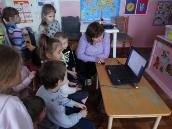  Я вам хочу показать растения, которые вы можете встретить в природе, и которые занесены в Красную книгу России.(Слайды)Маша: Вам понравилось наше путешествие по страницам Красной книги?
Дети: Да.Маша: Ребята, теперь вы знаете, как много растений занесены в Красную книгу. Давайте будем природе друзьями и будем беречь её.
Итог занятия Воспитатель:- С какой книгой вы сегодня познакомились?- Почему она называется Красной?- Какие страницы в книге?- Какие растения в неё занесены?- Почему нужно беречь природу и охранять её? Используемая литература:      1.Николаева С.Н. Приобщение дошкольников к природе в детском саду и дома. – М.: Мозаика-Синтез, 2013. – 120 с.: цв. вкл. ISBN 978-5-4315-0175-32.Электронный ресурс https://yandex.ru/images/searchПриложение 5.муниципальное дошкольное образовательное учреждение«Детский сад №281 Тракторозаводского района Волгограда»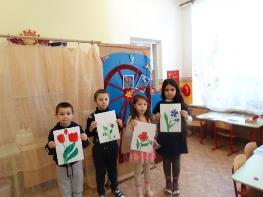                    Конспект НОД                по художественно – эстетическому развитию                          (рисование)                в подготовительной к школе группе                 Тема: «Царство цветов».                                                                                 Провела воспитатель 1 кв. категории:  Константинова В.И.                                              27 ноября 2018 гЦели:   познакомить с цветущими растениями, занесенными в Красную книгу;   учить видеть красоту в природе;   развивать творческое воображение, эстетический вкус.Оборудование:загадки, легенды и стихи о цветах,  грамзапись “Вальс цветов” П.И. Чайковского, карточки с цветами из Красной книги.Материалы: альбомные листы, гуашь, кисти, палитра, салфетки.Интеграция образовательных областей: «Познание», «Художественное творчество», «Коммуникация», «Социализация»,  «Музыка».
                                        Ход НОД:Воспитатель: Отгадайте загадку.Из нарядной яркой чашкиУгощаются букашки. (Ответы детей) Цветок– Правильно, сегодняшнее наше занятие будет посвящено цветам из Красной книги РоссииЦветы повсюду в саду, поле , на лугу и в лесу. Они сопровождают человека от рождения до смерти. О цветах складывают стихи и песни, сказки и легенды. Художники переносят их красоту на свои полотна (показ картин).  Посмотрите на картины, какие цветы здесь изображены?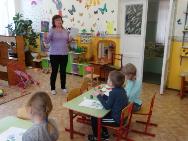 Легенда о появлении цветов на Земле.– Послушайте легенду о том, как на Земле появились цветы. Убегал будто бы Иван-царевич от Бабы Яги. Доехал он до большой реки, а моста нет. Махнул Иван-царевич три раза платком в правую сторону – повисла над рекой дивная радуга, он и переехал по ней на другой берег. Махнул Иван-царевич три раза платком в левую сторону – радуга стала тоненьким мостиком. Бросилась Баба Яга за Иваном-царевичем вдогонку по этому мостику, добралась до середины, а он возьми да и обломись. Рассыпалась радуга по обе стороны реки на мелкие осколки-цветочки. Одни цветы были добрые – от следов Ивана-царевича, а другие, злые и ядовитые, - это там, где Баба Яга ступала.– Посмотрите на этот цветущий луг картина с цветущим лугом. Сегодня мы с вами создадим свой цветущий луг, нарисуем цветы из Красной книги.Беседа о цветах.– Давайте вспомним, какие цветы растут в нашем крае. Отгадайте:Есть один такой цветок,
Не вплетешь его в венок,
На него подуй слегка,
Был цветок, и нет цветка.Ответ: Одуванчик. Картинка с одуванчиком– На что похож этот цветок? (На солнышко)– Правильно, и вот почему. Встало однажды Солнышко спозаранку, умылось теплым дождиком, и пошло гулять по небу. Смотрит: хороша Земля! И леса, и луга – все в зеленом наряде. А все-таки чего-то не хватает.- Что бы еще такое придумать? – спросило Солнышко.- Чем людей порадовать?Взмахнуло оно золотым рукавом – брызнули на землю солнечные пылинки, и засветились на лугах, на тропинках веселые желтые огоньки-одуванчики. Увидела это Зима и очень сильно разозлилась. Взмахнула она серебряным рукавом и запорошила веселые огоньки снегом. С той поры братцы-одуванчики так и щеголяют: сначала в желтом платье, а потом в белой пушистой шубке.(Стихи о цветах читают дети)ОдуванчикНосит одуванчик
Жёлтый сарафанчик.
Подрастёт нарядиться,
В беленькое платьице.Автор: СероваШёл я лугом по тропинке, 
Видел солнце на травинке. 
Но совсем не горячи 
Солнца белые лучи.Ответ: Ромашка – показ картинки– А вам что напоминает этот цветок? (Звездочку, снежинку, солнышко)– Цветок этот в народе зовут сестрой милосердия: стоит он посреди поляны в белом чепчике, словно предлагает в фаянсовой чашечке спасительную настойку. В Румынии даже есть такая примета: “Если встретишь в дороге ромашку, поклонись ей и скажи: “Здравствуй, доктор!”.РомашкаКто-то думает – это сорняк!
Вы мне поверьте, что это не так!
Это полезный и чудный цветок,
Многим спастись от болезней помог.
Маленький – силой большой обладает,
Люди ромашкой его называют.Автор: Светлана Джус.в) Эх, звоночки, синий цвет, 
С язычком, а звону нет.Ответ: Колокольчики. Показ картинки– Когда-то один известный ученый, так сказал о колокольчике: “Человек может увидеть огромный мир в маленькой песчинке и небо – в чашечке колокольчика”. У этого цветка много названий: и балаболки, и звонцы, и бубны. А вам он что напоминает?КолокольчикКолокольчики мои,
Цветики степные!
Что глядите на меня,
Темно - голубые?Автор: А.К. Толстойг) Мы несли грибы в корзине,
И ещё цветочек синий.
Этот синенький цветок,
Назвался ...Ответ: Василёк.  Показ картинки– У славян про васильки есть легенда. Полюбили однажды друг друга русалка и простой парень Василий. Только никак договориться не могли, где им жить лучше вместе. Русалка в воду его звала, а Василий на своем стоял: “У пашни поселимся”. И тогда решила русалка перехитрить парня. Когда Василий задремал, превратила она его в скромный голубенький цветок. И все надеялась, что ветер сорвет голубенький цветок, а вода унесет его к ней в омут. Только напрасно ждала. Крепко Вася-василек за землю держался.Замечательный цветок, 
Словно яркий огонёк. 
Пышный, важный, словно пан, 
Нежный бархатный …Ответ: Тюльпан. Показ картинки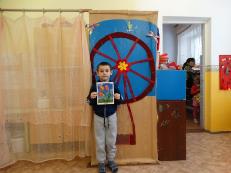 – Этот цветок можно увидеть не только в садах. У нас есть свои, исконные тюльпаны, зовут их лазоревками. Они мельче садовых,  но по красоте им не уступают..Я - травянистое растение, 
С цветком сиреневого цвета. 
Но переставьте ударение, 
И превращаюсь я в конфету.Ответ: Ирис показ картинки– Когда Прометей подарил людям огонь, на Земле вспыхнула дивным семицветьем радуга – так велика была радость всего живого на планете. Уже и закат отгорел, день угас, и солнце ушло, а радуга – та по-прежнему светилась над миром. Она не гасла до самого рассвета, а когда утром снова вернулось на свое место солнце, там, где горела и переливалась красками волшебная радуга, расцвели ирисы.  Древние греки дали цветку название по имени богини радуги Ириды. Рассыпалась радуга на мелкие осколки – вот и зацвели ирисы.ИрисИзысканно-волшебные цветы
Небесно-голубым огнем в саду пылают.
Их нежные воздушные черты
Изяществом своим поэтов вдохновляют.
Их листья - словно лезвия меча,
Сражают строгостью и совершенством линий.
И я стою, взволнованно шепча,
Стихи об ирисе среди гвоздик и цинний.Автор: Марьяна.ё) Длинный тонкий стебелек, 
Сверху - алый огонек. 
Не растенье, а маяк - 
Это ярко-красный ...Ответ: Мак.  Показ картинки– Легенда рассказывает, что богиня Флора создала мак чтобы хоть чем-то порадовать одинокую и печальную ночь. Цветам, которыми Флора украшала Землю, были рады все. И только одна Ночь не радовалась – бродила она одиноко и печально. Пыталась, было звездами да жучками-светлячками рассеять мрак, и все-таки люди не любили её. И Ночь попросила Флору:- Подари мне такие цветы, чтобы люди, увидев их, начали бы любить меня…И тогда Флора подарила ей маки..Физкультминутка  «Цветы».Наши красные цветыРаспускают лепесткиВетерок чуть дышитЛепестки колышутНаши красные цветыЗакрывают лепесткиГоловой качаютТихо засыпают. Практическая часть.Воспитатель: Ребята, вы познакомились с цветущими растениями Красной книги России, сейчас вы будете рисовать их. На магнитную доску вывешиваются образцы с цветами из  Красной книги: тюльпан, мак, ирис, фиалка и другие. Дети рисуют эти цветы, тихо звучит музыка « Вальс Цветов». В конце НОД  выставка детских работ. Дети выбирают самое красивое растение.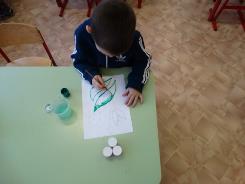 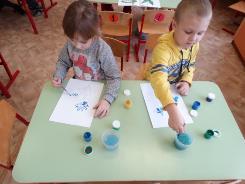 Рефлексия.Воспитатель: Конечно же, полевые и луговые цветы нужно беречь. Вы уже знаете, что многие полевые, луговые и лесные цветы занесены в Красную книгу. Лучше любоваться цветами, рисовать их или фотографировать, потому что сорванный цветок живёт недолго. Пусть он растёт, чтобы им могли любоваться все!  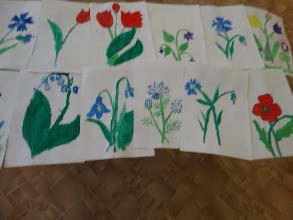 Используемая литература:1. В.С. Моложавенко “Тайна красоты”.2.     Cтихи о цветах http://www.playroom.ru/content/view/1649/183.    Берестнева, Н.П. Экологические занятия с использованием элементов                 ТРИЗ и РТВ // Ребенок в детском саду. - 2006. - № 1. - С.48-52.4.    Николаева С.Н. Методика экологического воспитания дошкольников. М.: Академия, 1999.Приложение 5.муниципальное дошкольное образовательное учреждение«Детский сад №281 Тракторозаводского района Волгограда»                    Конспект НОД                 по художественно – эстетическому развитию                          (лепка)                в подготовительной к школе группе                 Тема: «Весенние цветы».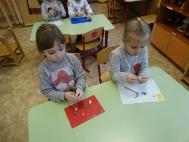                                                                                  Провела воспитатель 1 кв. категории:  Константинова В.И., Петрова А.А.                                            17 декабря 2018 гЦель: учить детей лепить предмет, состоящий из нескольких частейЗадачи:Образовательная:- обучение детей лепке весенних цветов.- ориентирование на самостоятельный поиск способов передачи внешнего вида разных первоцветов; - учить лепить предмет,  состоящий из нескольких частей;Развивающие:- Развивать чувство цвета и композиции.           - Развивать воображение, творческие возможности каждого ребёнка.             Воспитательные:- воспитывать трудолюбие, умение слушать; аккуратность, умение работать в     коллективе, желание доставлять радость своей работой.                - воспитывать у детей интереса к природе. Интеграция образовательных областей:«Социально-коммуникативное развитие», «Познавательное развитие», «Речевое развитие», «Художественно-эстетическое развитие».Предварительная работа:-  Чтение художественной литературы про весенние цветы.-  Показ различных видов цветов;-  дети обворачивали пластмассовые  трубочки из-под сока полосками зеленого цвета.Материалы, инструменты, оборудование:- проектор- иллюстрации с весенними цветами;- пластилин разных цветов;- стеки, дощечки для лепки;- тонированная бумага для имитации поляны;- влажные салфетки;- трубочки из-под сока.Ход НОД:Организационный момент:Демонстрируются иллюстрации с изображением весенних цветов: мать-и-мачеха, подснежник, тюльпан; читается стихотворение:Давай пройдёмся медленно по лугу,И «здравствуй» скажем, каждому цветку.Должны, мы над цветами наклонитсяНе для того, чтоб рвать или срезать,А чтоб увидеть добрые их лицаИ доброе лицо им показать. (С. Вургун.)Дети здороваются с цветами.Основная часть:1.Беседа на тему «Весенние цветы» с опорой на иллюстрацию.Воспитатель обращается к детям:- Знакомы ли вам эти цветы? Назовите их. Все цветы разные. Какие по размеру цветы мать-и-мачехи, подснежника, тюльпаны? (Ответы детей).  Какой формы лепестки мать - и- мачехи ? (Ответы детей) Какой формы лепестки у тюльпана? (Ответы детей) Какой формы лепестки подснежника? (Ответы детей).2.Физкультминутка «Весна идёт»Воспитатель читает текст и демонстрирует движения:Весна идёт, (Шаги на месте)Весна поёт, (Игра руками на воображаемой дудочке)Весна согревает, (Потянуться к солнышку, погладить себя)Весна убирает, (Движения руками, имитирующими подметание)Листья распускает, (Показ «бутона» руками.)Птичек созывает, (Приглашающие движения.)С солнышком танцует (Кружение на месте.)И цветы рисует (Движение руками имитирующими рисование)Практическая часть:Лепка из пластилина на тему: «Полянка с подснежниками»От солнечного тепла в лесу появляются проталины – это участки земли, где уже нет снега. И в этих местах  появляются цветы.Можно ли рвать цветы? (Ответы детей)Демонстрирует изготовленный из пластилина подснежник,  предлагает изготовить – вылепить из пластилина первый весенний цветок и разместить свой цветок  на полянке. Напоминает, какой формы и какого цвета лепестки у подснежника.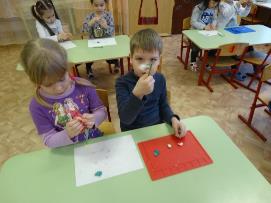 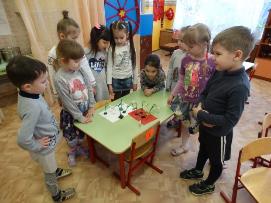 III. Подведение итогов:Воспитатель: «А теперь, давайте вспомним, чем мы сегодня занимались?»Дети: (лепили первые весенние цветы - подснежники).Воспитатель: «Каким способом мы лепили цветы?»Дети: (Раскатывали пластилин в колбаску, разрезая его на равные части, расплющивая их).Воспитатель: «Вы все большие молодцы, у нас получилась замечательная полянка. Вам понравилось наше занятие?  Какое у вас сейчас настроение?» (Ответы детей). С  этим хорошим настроением мы с вами сейчас устроим выставку - полянку наших подснежников.Используемая литература:
 1.  В.С. Моложавенко “Тайна красоты”. 2.  Рыжова Н.А. Я и природа. – М., 1996	 3.  Стихи о цветах http://www.playroom.ru/content/view/1649/18 4.   С. Ю. Ращюпкина «Лепка из пластилина», РИПОЛ Классик, 2010г. 5.  А. А. Анистратова, Н. И. Гришина «Поделки из пластилина и солёного            теста», Москва, ОНИКС, 2009г.6.  И. А. Лыкова «Лепим с мамой», Москва, 2005 г.7.  Е.А. Янушко  «Пластилиновый мир. Маленький художник», 2008г.8.  http://www.mnemosyne.ru/flowers/flowers4.htmlПриложение 6.муниципальное дошкольное образовательное учреждение«Детский сад №281 Тракторозаводского района Волгограда»                    Конспект НОД                 по познавательному развитию                 в подготовительной к школе группе                   в форме игры - путешествия                 Тема: «Природа в опасности».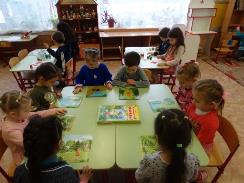                                                                                  Провела воспитатель 1 кв. категории:  Константинова В.И.                                              03 декабря 2018 гЦель: формировать у детей элементы экологической культуры, способствовать осознанию детьми взаимосвязи всех компонентов природы. Формировать представления о том, что человек — часть природы и что он должен беречь, охранять и защищать ее. Рассказывать о значении солнца и воздуха в жизни человека, животных и растений.Задачи:Расширять, пополнять и уточнять знания детей о природе, раскрывающие взаимосвязь между объектами природы, а также определяющие отношения между природой и человеком на основе конкретных поведений (в лесу).Развивать диалогическое общение, умение слушать, инициативно высказываться. Развивать творческие способности детей, смекалку и сообразительность детей, их эрудицию.Воспитывать в детях любовь и бережное отношение к природе. Осознание                                           необходимости сохранять и беречь окружающий мир.Интеграция образовательных областей: «Познание», «Художественное творчество», «Коммуникация», «Социализация»,  «Музыка» «Физическое» «Речевое развитие», « Социально – коммуникативное развитие». Предварительная работа:Беседы о воде и ее роли в жизни человека. Беседы о необходимости воздуха для дыхания живых существ; Проведение экспериментов с водой, опыт по очистке воды (дети пропускали загрязненную воду через простой фильтр (воронка с ватой, обращение детей, как изменилась вода после очистки (делали самостоятельные выводы, игры с воздушными шарами; наблюдение за движением воздуха в природе – за ветром, его силой, направлением; чтение художественных произведений С. Я. Маршака, А. С. Пушкина. В. Бианки, Ф. Тютчева. В. Степанова Материалы и оборудование: Плакаты с рисунками, конверты, рисунки с проблемными ситуациями, запрещающие знаки, картинки с пищевыми цепочками, клей цветная бумага.Ход занятия.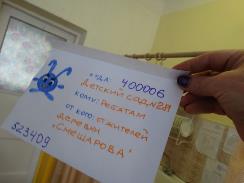 Воспитатель: Ребята сегодня, когда я пришла на работу, я увидела письмо. И оно адресовано, нам. На письме написано, большими буквами «Очень важно» и «Срочно!» Письмо от  Совуньи  «Срочно! Нужна помощь жителям нашего лесного городка. Они попали в беду. Крош  и  Ёжик  уничтожили красивую цветущую поляну, бросают мусор в нашем лесу, постоянно бросают разные отходы в речку. В речке почти не осталось рыбы. Лес гибнет, а на зеленой поляне они сделали лабиринт.Ребята поможем вашим любимым героям из мультика? (ответы детей) Я предлагаю нам собрать отряд спасателей, кто входит в команду спасателей? Кто будет в нашей команде? (лесные врачи, пожарные, спасатели).Воспитатель раздает детям атрибуты и элементы костюмов врачей, пожарных, спасателей.  Дети предлагают название команды «Юные спасатели».- Итак, мы начинаем наше путешествие, дорога предстоит нам нелегкая, но мы с вами ничего не боимся. В путь!Как же нам попасть в этот городок? Он же далеко, да и транспорт нам нужен необычный. На чём мы туда поедим или полетим? В конверте лежит подсказка,  на чем можно добраться до городка. Воспитатель, достает из конверта карточку с подсказкой и просит детей назвать этот вид транспорта. (На воздушном шаре) Верно! Вот и нам он нужен. Давайте мы его сейчас сделаем.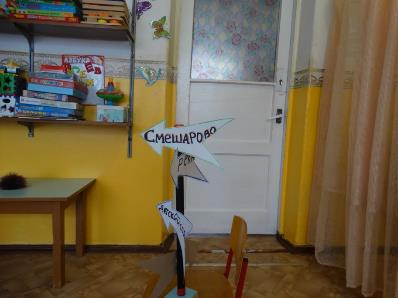 Физкультминутка «Воздушный шар»Шар воздушный надувайся, в путь дорогу собирайся. (Все встают в маленький круг, затем имитируя,  что надувают в нем воздух, круг расширяют)Ждет волшебная страна, надо нам попасть туда (шагаем на месте)Мы к друзьям своим летим, помощь оказать хотим (кружимся на месте, и садимся на корточки)-Ну вот, мы и прилетели. На дороге указатель куда надо идти. Дети подходят к магнитной доске, на которой прикреплены карточки, что наносит вред природе, и объясняют,  почему это делать нельзя.  А рядом на столе лежат карточки,  как  правильно вести в природе.-Ребята что - то на этой картинке не так, Разве так выглядит лесной городок? (Нет, в лесном городке красивая природа и солнышко, а здесь всё тёмное и леса нет) Верно.Вопросы к детям: — Как вы думаете, ребята, что же в этом городке произошло? (Жители загубили природу, погубили лес, загрязнили воду, перекопали цветущие поляны).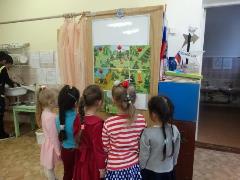 -А что стало с речкой? (Она загрязнилась, от мусора )— А может ли рыба жить в такой реке? (Нет, вода слишком грязная)— А куда исчез лес и пропали лесные звери? (Лес погиб)— А как бы вы поступили на месте этих жителей? (не бросали мусор в  лесу, не загрязняли воду)— А что будет с этим жителями? (Если они не исправят ситуацию, то будут болеть)Ребята давайте поможем исправить ситуацию!Дети подходят к столу.Дидактическая игра «Исправь ситуации».Ребята скажите, а чем и как мы дышим? (воздухом, носом, иногда ртом)— А может мы вообще не дышать? (нет нельзя, без этого человек не может жить)-Можем мы дышать грязным воздухом? (можем, но это плохо, мы будем болеть, нам будет плохо)— Что мешает воздуху быть чистым? (Дым из заводских труб, выхлопные газы от машин)— А может сейчас человек прожить без машин, заводов и фабрик? (Ему будет тяжело без них)Что нужно сделать,  что бы природа не страдала? (Ответы детей).— Мы знаем, что растения помогают очистить воздух, как они помогают? (Выделяют кислород).— Получается, чем больше будет растений, тем больше будет кислорода.Что мы с вами можем сделать, что б воздух стал еще чище? (Посадить деревья, кустарники, цветы и т. д.),  но сначала нужно убрать весь мусор.Очищаем реку, убираем мусор (мусор зачеркивается, приклеиваем травку, цветы).Молодцы ребята.Сажаем деревья (приклеиваем деревья, кустарники, цветы на ватман, где изображен лесной  городок). (Исправляем ситуацию).Прикрепляем картинки с животными (на наш плакат с экологическими проблемами).Ребята, а ведь всё живое вокруг взаимосвязано между собой. Я вам предлагаю выложить пищевые цепочки:Растения – гусеница – птицыРастения – мышка – соваРастения – заяц – лисаНасекомые – ежиГрибы – белка — куницыМолодцы ребята!Вешаем запрещающие и напоминающие знаки для жителей лесного городка:— Ребята, а что должны делать жители лесного городка, чтобы не навредить растениям? Какие напоминающие и запрещающие знаки им подскажут? Я вам покажу знаки, а вы объясните, что они обозначают.— Не рубить деревья и кустарники — деревья очищают воздух, плоды деревьев являются кормом для животных— Не разводить костры под деревьями — может возникнуть пожар и погибнет всё живое— Не оставлять мусор, чтобы не засорять природу— Не рвать цветы, цветы украшают природу, они нужны пчёлам, бабочкам— Не ловить бабочек, они красивы, как и цветы, невесомы и ранимы— Не разорять гнёзда птиц — они радуют нас своими песнями— Не брать домой детёнышей зверей-лес дом для них— Не разорять муравейники — они убирают всю падаль, нечистоты и уносят всё под землю. Поэтому в лесу всегда чисто, свежо(Дети выбирают соответствующие знаки: не руби деревья, не ломай ветки, не повреждай кору, не вырывай ягодные кустики с корнем, не сбивай ядовитые грибы ногами, не жги костры, не мусори в лесу).Ребята, мы все поправили и помогли жителям лесного городка.Убрали весь мусор.Почистили реку.Посадили деревья в лесу.И осталось нам запустить в реку рыбок.Дети приклеивают на ватман рыбок, где нарисована река.Молодцы ребята.(Двое детей рассказывают стихотворение о природе)Н. Рыжова— Если в лес пришел гулять,Свежим воздухом дышать,Бегай, прыгай и играй,Только, чур, не забывай,Что в лесу нельзя шуметь,Даже очень громко петь.Испугаются зверушки,Убегут с лесной опушки.Ветки дуба не ломай, Никогда не забывай Мусор с травки убирать. Зря цветы не надо рвать! Из рогатки не стрелять,  Ты пришел не убивать! Бабочки пускай летают Ну, кому они мешают? Здесь не нужно всех ловить, Топать, хлопать, палкой бить. Ты в лесу – всего лишь гость, Здесь хозяин – дуб и лось. Их покой побереги, Ведь они нам не враги! Ребята, понравилось вам наше путешествие?- Да! А теперь опять надуем наш волшебный воздушный шар, и отправимся домой, Проводиться повторно физкультминутка «Воздушный шар» Шар воздушный надувайся, в путь дорогу собирайся. Мы хотим опять назад, в наш любимый детский сад! Вот мы и вернулись! Любуясь красотой природы, человек становится лучше, добрее. Ему хочется жить и сделать свою Родину ещё краше. Природа учит человека  мудрости, терпению, труду, скромности,  доброте и крепкой дружбе. Итог НОД:Берегите всё, что есть на Земле! Люди должны жить в дружбе с природой, никого не обижать, никому не причинять зла. Чтобы человек стал другом природы, он должен быть добрым. А быть добрым помогает улыбка цветам, солнцу, друг другу, птицам и бабочкам. Используемая литература1.  Рыжова Н.А. Я и природа. – М., 1996	Приложение 7.муниципальное дошкольное образовательное учреждение«Детский сад №281 Тракторозаводского района Волгограда»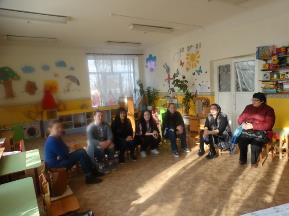 Консультация для родителей на тематической гостинойТема: « Экологическое воспитание детей»                                                                                 Провела воспитатель 1 кв. категории:  Константинова В.И.                                              октябрь 2018 гПамятка для родителей по экологическому воспитанию детей.ОХРАНА РАСТЕНИЙНаходясь в природе, нельзя срывать растения для букетов. Букеты можно составлять из тех растений, которые выращены человеком. Замечательное богатство природы – лекарственные растения. Люди часто собирают их и сдают в аптеки. Это важная работа, но выполнять её нужно так, чтобы не нанести вреда природе. Некоторые виды лекарственных растений из-за неумеренного сбора уже стали редкими. Это первоцвет, валериана, плаун. Их совсем нельзя собирать. Лучше всего заготавливать подорожник. Пастушью сумку, пижму, тысячелистник, птичью гречишку.  Собирать лекарственные растения можно только в тех местах, где их много. Часто растений нужно обязательно оставлять в природе. Бывает, что люди даже не срывая растения, губят их. Причина этого – вытаптывание. Идёт человек по лесу и не замечает, как у него под ногами ломаются, втаптываются в землю хрупкие травы. К тому же под ногами людей уплотняется почва. В такой почве остаётся мало воздуха,  воды, и растения на ней жить не могут, они погибают.  В природе, особенно в лесу, нужно стараться ходить по тропинкам, чтобы растения не погибли от вытаптывания. В нашей стране проводится большая работа по охране растений. Редкие растения запрещено собирать. Под особой защитой они находятся в заповедниках. Много редких растений со всего мира выращивают в ботанических садах. Конечно, охранять надо не только редкие, но и другие, даже самые обычные растения. Каждый должен выполнять правила поведения в природе, больше сажать растений в городах и сёлах.Нельзя забывать о том, что в природе всё взаимосвязано. Поэтому охрана растений помогает борьбе с загрязнением воздуха и воды, охране насекомых- опылителей, хищных насекомых, охране птиц.ОХРАНА ЖИВОТНЫХНельзя подходить близко к гнёздам птиц. По твоим следам гнёзда могут отыскать и разорить хищники. Если случайно окажешься возле гнезда, не прикасайся к нему, сразу уходи. Иначе птицы родители могут совсем покинуть гнездо. Если у тебя есть собака, не бери её с собой в лес весной и в начале лета. Она легко может поймать нелетающих птенцов и беспомощных детёнышей зверей. Не лови и не уноси домой здоровых птенцов птиц и детёнышей зверей. В природе о них позаботятся взрослые животные. Обязательно подкармливай птиц зимой. А весной с помощью старших делай для них домики, скворечники. Животные связаны между собой в цепи питания. Поэтому, оберегая одних животных, ты часто помогаешь и другим. Если, например, охранять лягушек, будет больше цапель, которые кормятся лягушками.Животные связаны и с растениями. Если, например, собирать букеты в лесу или на лугу, будет меньше шмелей и бабочек, которым нектар цветов нужен для питания.НЕ ЗАБЫВАЙТЕ о том, что растения дают убежище животным. Оберегайте травы, кусты, деревья, вы помогаете зверям, птицам, насекомым, которые укрываются в их зарослях.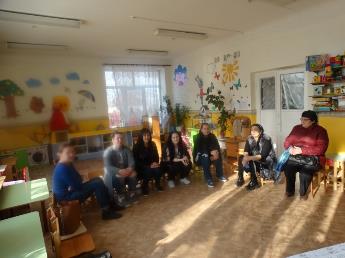                              Наша творческая мастерская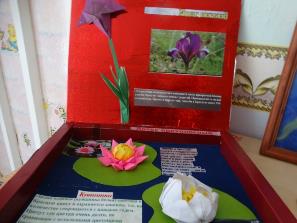 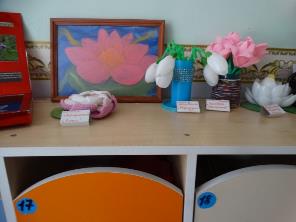 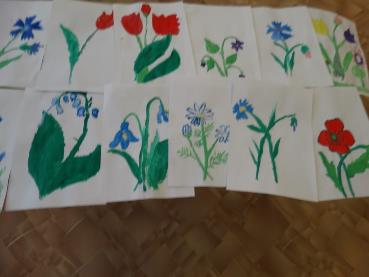 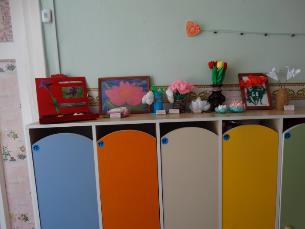 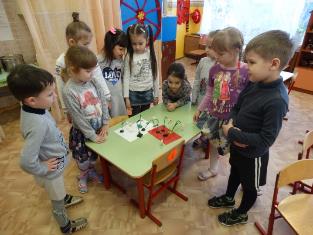                Итоговый продукт нашего проекта«Наша Красная книга растения  России»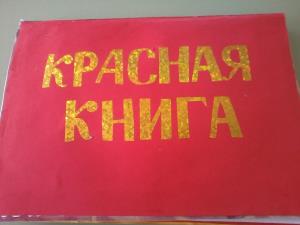 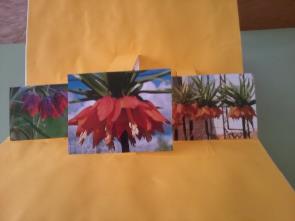 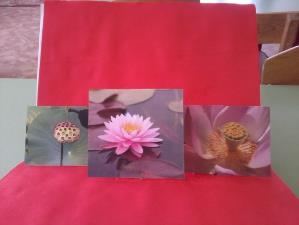 ЭтапыЗадачиДетиРодители   МотивационныйПогружение в проблему; знакомство с Красной книгой, как с государственным документом и её значениемИнтегрированные НОД, игры,    выставки детских, совместно - родительских работ.Родительское Собрание «Проектная Деятельность в ДОУ»ПодготовительныйОпределение цели проекта, задач и плана действий, продукта проекта, критерии оценки результата проекта.чтение художественной литературы, заучивание стихотворений о растенияхПомощь  в сборе материала  к проектуПознавательныйИзучение литературы, создание Красной книги России.Интегрированные НОД,  сюжетно -  ролевые, дидактические  игры, оздоровительные упражнения Совместные творческие работы,оформление предметно-развивающей средыЗаключительныйПодведение итогов проекта, презентация проекта и продукта проекта «Красная книга – растения России»Просматривания презентацииАнализ Достигнутых результатов, планирование работы на будущее№          Наименование  ЦельСрокиКонсультация для родителей: «Экологическое воспитание детей дошкольного возраста»,  Анкета для родителей «Экологическое воспитание детей», анкета для родителей «Красная книга,  зачем она нужна?»
Дать понятие экологического воспитания детей и его значения.Октябрь – декабрь 9 октября2Беседа с детьми «Природа родного края»Мотивация детей к началу проекта.Что такое Красная книга?10 октября3     Показ презентации «Красная книга Волгоградской области - растения»Продолжить знакомство с Красной книгой, какие растения  туда попадают и по какой причине.15 октября4НОД Познание «Знакомство с Красной книгой России - растения».Сформировать правильное представление об окружающем нас мире.13 ноября5НОД Познание (экология) «Будь другом природе»Формировать эмоциональное положительное отношение к окружающему миру и природе.19 ноября6НОД по художественно – эстетическому развитию  (рисование)«Царство цветов»,НОД Познание  игра – путешествие: «Природа в опасности»   познакомить с цветущими растениями, занесенными в Красную книгу;   учить видеть красоту в природе;   Расширять представление детей о разнообразие природы.  27 ноября3 декабря7Чтение произведения А. Саксе  «Сказки о цветах»Продолжить учить детей слушать художественные произведения без наглядного сопровождения. Развивать речь и память. Приобщать к словестному искусству.14 декабря 8НОД по художественно – эстетическому развитию  (Лепка)                             « Весенние цветы»НОД по художественно – эстетическому развитию (конструирование)              « Заповедник»Закрепить знания о весенних цветах.  Учить детей лепить предмет, состоящий из нескольких частейрасширять и систематизировать представление детей о заповеднике, для чего они создаются на основе конструирования17 декабря19 декабря9Чтение произведений: «Рассказы о природе» Н.И. Сладкова,«Лесная газета» В. Бианки, В. Степанов              « Родная природа». Прививать любовь к природе по средствам художественной литературы.На протяжении всего проекта.10Подвижные игры «Я знаю», « У медведя во бору»,«Вейся венок».Упражнять детей в умении использовать свои знания в игре.На протяжении всего проекта.11Дидактические игры «Лото Цветы», «Что было бы, если из леса исчезли…», «Мы друзья природы», «Домино – растения».Закрепить знания детей через игру.На протяжении всего проекта.12Сюжетно – ролевые игры «Мы спасатели», «Экологи» НОД по  художественно – эстетическому развитию (аппликация) «Красная книга растения России»Через игру воспитывать у детей бережное отношение ко всему живому.На протяжении всего проекта.11, 17 января13Экологическая викторина «Знатоки природы»Обобщить знания детей об окружающем мире, в форме проведения экологической викторины.14января14Презентация «Красной книги».Воспитывать гуманное, эмоционально-положительное, бережное, заботливое отношение к миру природы и окружающему миру в целом и чувства.Итог проекта.22.01.19 г.Формы, методы и приёмы работы          Образовательные зада          задачиНаправление реализации проекта по образовательным областямОтветственныеЧтение художественной литературы «Рассказы о природе» Н.И. Сладкова,«Лесная газета» В. Бианки, В. Степанов              « Родная природа», А. Саксе «Сказки о цветах»Продолжить учить детей слушать художественные произведения без наглядного сопровождения. Развивать речь и память. Приобщать к словестному искусству.Речевое развитиеВоспитатель: Константинова В.И. Физкультминутки «Цветы», «Идет весна», « Цветы»Формировать у детей желание вместе с воспитателем выполнять движения по текстуФизическое и речевое развитиеВоспитатель: Константинова В.И.  Подвижные игры «Вейся венок»,                          «Я, знаю», « У медведя во бору»    Формировать у детей желание играть в подвижные игры. Воспитывать дружеское отношение к сверстникам.Физическое, речевое развитиеВоспитатель: Константинова В.И. Беседа на тему: «Природа родного края»Познакомить детей с природой родного края. Показать роль природы в жизни человека; воспитывать заботливое бережное отношение к природе как источнику красоты и доброты. Познакомить детей с Красной книгой, охраняемыми растениями, животными. Сформировать убеждение о бесценности природы и подвести к выводу о необходимости ее оберегать.Познавательное, речевое развитиеВоспитатель: Константинова В.И. НОД «Знакомство с Красной книгой Волгоградской области - растения»  Сформировать правильное представление об окружающем нас мире, о беззащитности растений перед человеком. Формирование знания о многообразии живых организмов, удивительном мире растений. Формирование у детей ответственного и доброго отношения к природе родного края и нашей родины.Познавательное, речевое развитие, коммуникативное, художественно-творческое развитие (музыка)Воспитатель: Константинова В.И. НОД Познание «Знакомство с Красной книгой России - растения».Сформировать правильное представление об окружающем нас мире.   Познавательное, коммуникативное, речевое развитиеВоспитатель: Константинова В.И. НОД Познание  игра – путешествие:                « Природа в опасности»Расширять представление детей о разнообразие природыПознавательное, игровое развитиеВоспитатель: Константинова В.И. НОД по художественно – эстетическому развитию  (Лепка)                             « Весенние цветы» Закрепить знания о весенних цветах.  Учить детей лепить предмет, состоящий из нескольких частей.Художественно – эстетическое развитие, познавательное, коммуникативное развитиеВоспитатель: Константинова В.И., НОД по художественно – эстетическому развитию (конструирование)                                   « Заповедник»Сюжетно – ролевые игры «Мы спасатели» Расширять и систематизировать представление детей о заповеднике, для чего они создаются на основе конструирования.  Через игру воспитывать у детей бережное отношение ко всему живому.Коммуникативное, познавательное, игровое развитие Воспитатель: Константинова В.И. НОД по  художественно – эстетическому развитию (рисование)  «Царство цветов»Познакомить с цветущими растениями, занесенными в Красную книгу;   учить видеть красоту в природеХудожественно – эстетическое развитие, познавательное, коммуникативное, речевое развитиеВоспитатель: Константинова В.И. Экологическая викторина «Знатоки природы»   Обобщить знания детей об окружающем мире, в форме проведения экологической викторины. эмпатии к объектам природы Познавательное, коммуникативное, игровое, речевое развитиеВоспитатель: Константинова В.И. НОД по  художественно – эстетическому развитию (аппликация) «Красная книга растения России» Воспитывать гуманное, эмоционально-положительное, бережное, заботливое отношение к миру природы и окружающему миру в целом и чувства .Коммуникативное, познавательное, игровое, речевое, художественно – эстетическое  развитие Воспитатели: Константинова В.И., №П/пФормы и методы, приемы работыЦельОтветственные1Педагогическое просвещение РодителейАнкетирование родителей       « Экологическое воспитание детей», «Красная книга, зачем она нужна?Итоговое анкетированиеНацелить родителей к активной совместной и педагогически правильной работе  в направлении «Красная книга растения России».Воспитатель: Константинова В. И. 2Консультации, памятки: Консультация для родителей: «Охрана растений», Памятка для родителей: « Правила поведения в природе»,  «Как познакомить ребенкадошкольника с Красной книгой»Познакомить родителей с правилами поведения в природе, находясь в природе, нельзя срывать растения для букетов.В наше время проблемы экологического воспитания вышли на первый план, и имуделяют все больше внимания. Почему эти проблемы стали актуальными?Причина – в деятельности человека в природе. Безграмотная, неправильная сэкологической точки зрения, расточительная деятельность человека.Воспитатель: Константинова В. И. 3Родительское собрание на тему: «Экологическое воспитание в семье» Викторина: «Знатоки природы»Воспитание ребенка  важная задача родителей, как будущего гражданина нашей страны. На следующем этапе расскажите вашему ребенку, чтоКрасная книга России собрана в двух томах: животныеи растения. Покажите ему эти книги воочию или  спомощью ИКТ.Воспитатель: Константинова В. И. 4Конкурс совместного творчества родителей и детей «Растения из Красной книги России» Сплочение детей и педагогов, родителей в процессе активного сотрудничества.Родители и дети подготовительной группы4Блок«Интерактивное взаимодействие с  родителями»Отчёт о проектеМультимедийная  презентация о проекте и презентация «Красная книга растения России» выполненная  совместного творчества воспитателей и детей  в творческой гостиной.Повысить педагогическую и психологическую грамотность родителей с помощью расширения  информационного пространства.Воспитатель: Константинова В. И. Белая берёзаПод моим окномПринакрылась снегом,Точно серебромИ стоит берёзаВ сонной тишинеИ горят снежинкиВ золотом огне.Люблю берёзку русскуюТо светлую, то грустную,В зелёном сарафанчикеС платочками в карманчикахС красивыми застёжками,С зелёными серёжками.Люблю её, нарядную,Родную, ненагляднуюТо ясную, кипучую,То грустную, плакучую.